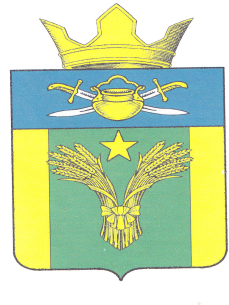 АДМИНИСТРАЦИЯМАЙОРОВСКОГО СЕЛЬСКОГО ПОСЕЛЕНИЯКОТЕЛЬНИКОВСКОГО МУНИЦИПАЛЬНОГО РАЙОНА ВОЛГОГРАДСКОЙ ОБЛАСТИПОСТАНОВЛЕНИЕот 28 ноября 2019 г    № 79О внесении изменений в административный регламент исполнения муниципальной функции по осуществлению муниципального жилищного контроля на территории Майоровского сельского поселения Котельниковского муниципального района Волгоградской области от 23.03.2017г № 21В соответствии с Федеральным законом от 26.12.2008 N 294-ФЗ "О защите прав юридических лиц и индивидуальных предпринимателей при осуществлении государственного контроля (надзора) и муниципального контроля", руководствуясь Уставом Майоровского сельского поселения Котельниковского муниципального района Волгоградской области, администрация Майоровского сельского поселения Котельниковского муниципального района Волгоградской области постановляет:1. Внести в административный регламент исполнения муниципальной функции по осуществлению муниципального жилищного контроля на территории Майоровского сельского поселения Котельниковского муниципального района Волгоградской области, утверждённый постановлением администрации Майоровского сельского поселения Котельниковского муниципального района Волгоградской области от 23.03.2017 N 21 следующие изменения:1.1. Пункт 1.4 дополнить абзацем «Постановление администрации Майоровского сельского поселения Котельниковского муниципального района Волгоградской области от 27.11.2019  N 77 «Об утверждении Порядка оформления и содержания заданий на проведение мероприятий по контролю без взаимодействия с юридическими лицами, индивидуальными предпринимателями при осуществлении муниципального контроля и Порядка оформления результатов мероприятия (мероприятий) при осуществлении муниципального контроля».1.2. Дополнить административный регламент исполнения муниципальной функции по осуществлению муниципального жилищного контроля на территории Майоровского сельского поселения Котельниковского муниципального района Волгоградской области, утверждённый постановлением администрации Майоровского сельского поселения Котельниковского муниципального района Волгоградской области от 23.03.2017 N 21 следующим пунктом: «2.3. Организацию и проведение мероприятий по муниципальному контролю без взаимодействия с юридическими лицами, индивидуальными предпринимателями, в том числе наблюдение за соблюдением обязательных требований, требований, установленных муниципальными правовыми актами, посредством анализа информации о деятельности либо действиях  юридического лица и индивидуального предпринимателя, которая предоставляется этими лицами (в том числе посредством использования федеральных государственных информационных систем) в орган муниципального контроля в соответствии с федеральными законами и принимаемыми в соответствии с ними иными нормативными правовыми актами Российской Федерации или может быть получена (в том числе в рамках межведомственного информационного взаимодействия) органом муниципального контроля без возложения на юридических лиц и предпринимателей обязанностей, не предусмотренных федеральными законами и принятыми в соответствии с ними иными нормативными правовыми актами Российской Федерации, осуществлять в соответствии с положениями Федерального закона от 26.12.2008 г. № 294-ФЗ «О защите прав юридических лиц и индивидуальных предпринимателей при осуществлении государственного контроля (надзора) и муниципального контроля», настоящего административного регламента, Порядка оформления и содержания заданий на проведение мероприятий по контролю без взаимодействия с юридическими лицами, индивидуальными предпринимателями при осуществлении муниципального контроля и Порядка оформления результатов мероприятия (мероприятий) при осуществлении муниципального контроля, утверждённых постановлением администрации Майоровского сельского поселения Котельниковского муниципального района Волгоградской области от  27.11.2019 г № 77»2. Настоящее постановление вступает в силу со дня его подписания и подлежит официальному обнародованию, размещению на официальном сайте майоровский рф.3. Контроль за исполнением настоящего постановления оставляю за собой.Глава Майоровского сельского поселения - 	                      А.В. Попов                                                       				